Вступительный вариант 2007 в 4 класс 2020 год № 5-05.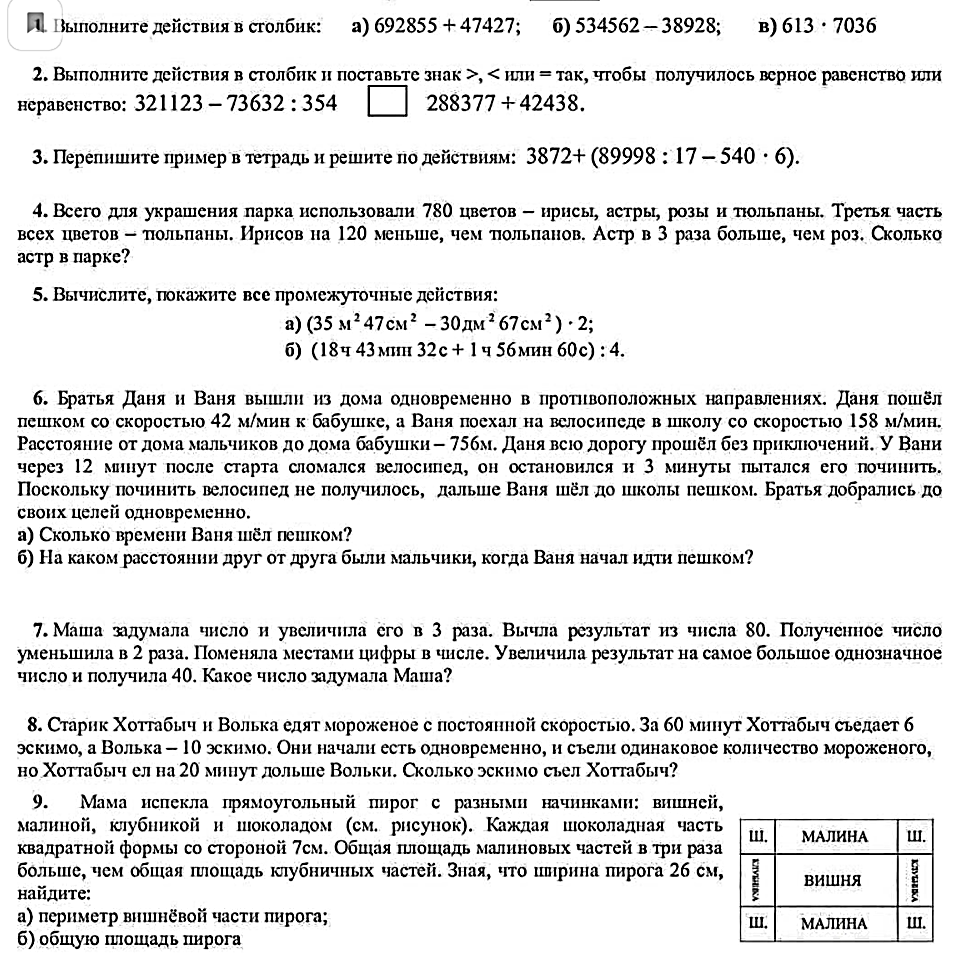 